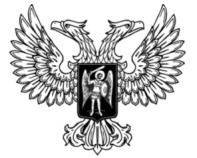 ДонецкАЯ НароднАЯ РеспубликАЗАКОНО ВНЕСЕНИИ ИЗМЕНЕНИЙ В СТАТЬИ 23 И 29
ЗАКОНА ДОНЕЦКОЙ НАРОДНОЙ РЕСПУБЛИКИ
«О ГОСУДАРСТВЕННОЙ СТАТИСТИКЕ»Принят Постановлением Народного Совета 15 апреля 2016 годаСтатья 1Внести в Закон Донецкой Народной Республики от 13 марта 2015 года 
№20-IНC «О государственной статистике» (опубликован на официальном сайте Народного Совета Донецкой Народной Республики 6 апреля 2015 года) следующие изменения:1)часть 4 статьи 23 изложить в следующей редакции:«Указанные положения не распространяются на информацию, указанную в статье 24 настоящего Закона».2) статью 29изложить в следующей редакции:«Настоящий Закон вступает в силу со дня его официального опубликования».Глава Донецкой Народной Республики	А.В.Захарченког. Донецк6 мая 2016 года№ 123-IНС